² 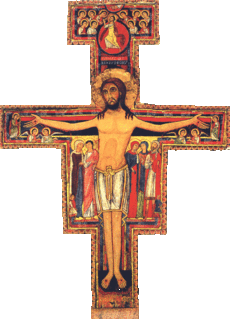 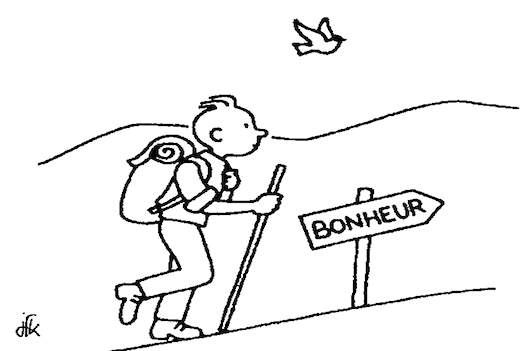 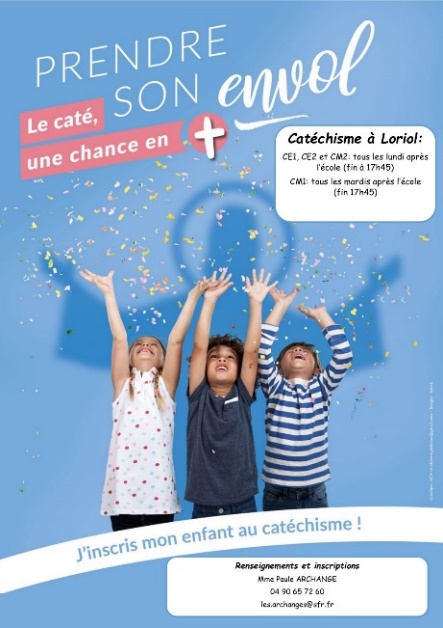 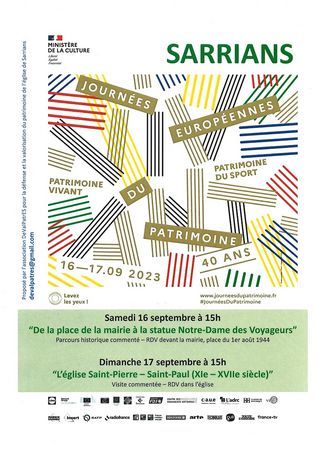 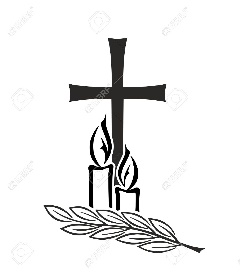 Samedi 2 Septembre    Bnx Pierre de Lux10h00 : baptême à Loriol de Matthis FARDEL11h00 : Baptême à Loriol d’Alba ROSAL15h00 : baptême à Orange de Théa VIGOUROUX18h30 : Messe à Loriol. Int : Dimanche 3 Septembre  22ème dim du TO10h00 : Messe à Sarrians. Int : Lundi 4 Septembre  Sainte Rosalie10h00 : messe à Sarrians. Int : Marcel TORTMardi 5 Seprtembre  18h15 : Messe à Sarrians. Int : Claudette PARAMEMercredi 6 Septembre  2023   Saint Bertrand18h00 : Messe à Loriol. Int : Lucienne BAILLAUD Jeudi 7 Septembre 2023Sainte Reine8h45 : Messe à Loriol. Int : Chirstian PASCUAL 18h30 : réunion des animateurs de chants Vendredi 8 Septembre    Nativité de ND8h45 : Messe à Sarrians.  Int : Jean-François MLOREAU18h30 : réunion de préparation de la kermesse paroissiale. Samedi 9 Septembre    Journée des associations à Sarrians (près de la salle des fêtes) et à Loriol (place de la Mairie). 11h00 : baptême à Sarrians de Chiara LAINO11h00 : Baptême à Loriol Rosalie DJAMATIL15h00 : Mariage à Sarrians de Kévin BARDAINE et Claudia SANTIAGO18h30 : Messe à Loriol. Int : Eliette MILLAUDDimanche 10 Septembre  23ème dim du TO10h00 : Messe à Sarrians. Int : 